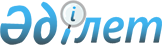 О корректировании цен на 2008 год, представляемых органами статистики для исчисления доходов от личного подсобного хозяйства, при назначении ежемесячного государственного пособия на детей до 18 лет
					
			Утративший силу
			
			
		
					Постановление акимата Денисовского района Костанайской области от 11 февраля 2008 года № 54. Зарегистрировано Управлением юстиции Денисовского района Костанайской области 22 февраля 2008 года № 9-8-89. Утратило силу - Постановлением акимата Денисовского района Костанайской области от 12 января 2009 года № 5

      Сноска. Утратило силу - Постановлением акимата Денисовского района Костанайской области от 12.01.2009 № 5.      В соответствии с пунктом 2 статьи 31 Закона Республики Казахстан "О местном государственном управлении в Республике Казахстан" и пунктом 30 Правил исчисления совокупного дохода семьи, претендующей на получение пособия на детей, утвержденных постановлением Правительства Республики Казахстан от 2 ноября 2005 года № 1092 "О некоторых мерах по реализации Закона Республики Казахстан "О государственных пособиях семьям, имеющим детей" акимат ПОСТАНОВЛЯЕТ:

      1. Установить корректирование цен на 2008 год, представляемых органами статистики для исчисления доходов от личного подсобного хозяйства при назначении ежемесячного государственного пособия на детей до 18 лет, путем уменьшения на 30 %.

      2. Государственному учреждению "Отдел занятости и социальных программ Денисовского района" при исчислении доходов от личного подсобного хозяйства заявителей, претендующих на назначение ежемесячного государственного пособия на детей до 18 лет, руководствоваться настоящим постановлением.

      3. Отменить постановление акимата от 4 февраля 2008 года № 40 "О корректировании цен на 2008 год, представляемых органами статистики для исчисления доходов от личного подсобного хозяйства, при назначении ежемесячного государственного пособия на детей до 18 лет".

      4. Настоящее постановление вводится в действие по истечении десяти календарных дней после дня его первого официального опубликования.

      5. Контроль за исполнением данного постановления возложить на заместителя акима Денисовского района Муратбекова М.Т.      Исполняющий обязанности 

      акима Денисовского района                  М. Муратбеков 
					© 2012. РГП на ПХВ «Институт законодательства и правовой информации Республики Казахстан» Министерства юстиции Республики Казахстан
				